Информация за препискатаСъдържаниеВъзложител:Психиатрична болница /ПБ/ "Свети Иван Рилски" - Нови ИскърНомер:00393-2017-0005Адрес на профила на купувача:http://www.dpbivanrilski.com/?q=node/41Процедура:Публично състезаниеОписание:„ЕЖЕДНЕВНО ПРИГОТВЯНЕ И ДОСТАВКА НА ХРАНА (КЕТЪРИНГ) ЗА НУЖДИТЕ НА СТАЦИОНАРА НА ДПБ „СВ.ИВАН РИЛСКИ ” - по предварителни заявки. График От11:30 часа до 12:00 часа следва да бъде доставян обяда От 16.00 часа до 17:00 часа следва да бъде доставяна вечерята и закуската за следващия ден. Графикът ще може да бъде променян по взаимно съгласие между изпълнителя и възложителя по договора.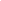 NoID на документаПодписТип на документаИзпратен на:Дата на публикуване в РОП:1  820909Обявление за поръчка (Директива 2014/24/ЕС/ЗОП)         20.12.201720.12.20172  820910Решение за откриване на процедура (ЗОП)         20.12.201720.12.2017